A Dental Pantomime for schoolchildren in Vanuatu April 14 to 21  2016         RAWCS Project *24/2012-13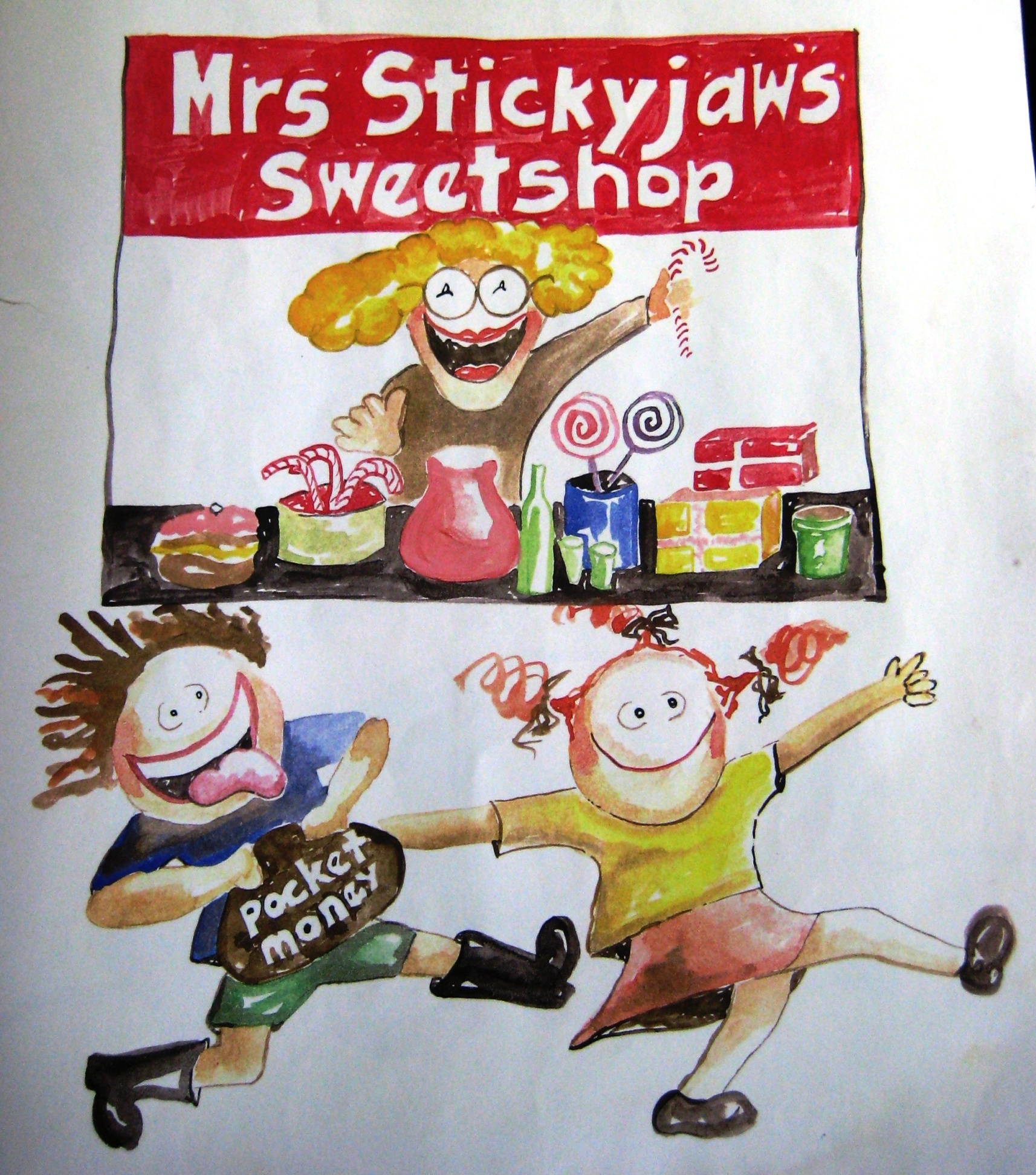 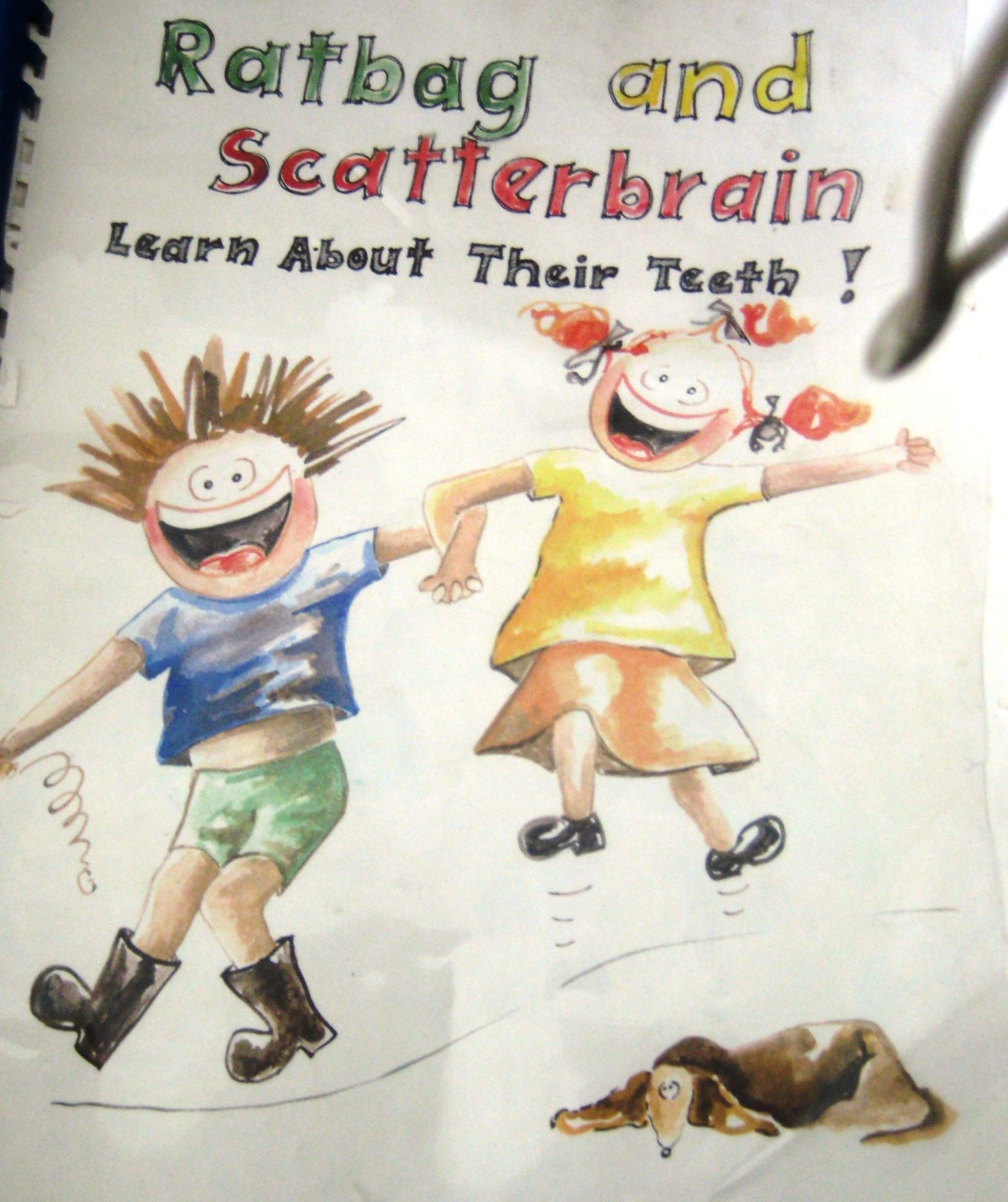 Taken from an article by Katie Lester and scripted by Jamie BrownA cast of 6 (4 dentists, 2 nurses) and with local Ni-Van involvementCast; David Goldsmith / Hannah Watson, Rami Kuar, Scott and Robyn Sherwell, John HazledineToothbrushing instruction and free samples of toothpaste and toothbrushes to be given to all children in the schools 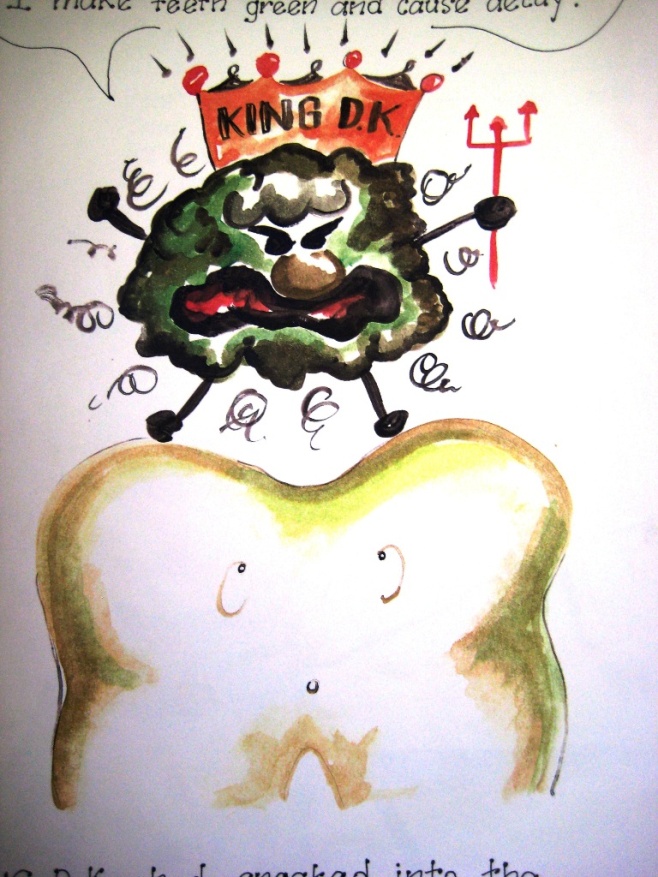 